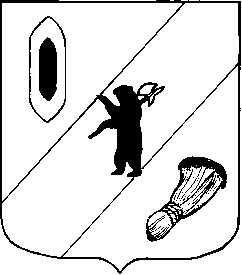 АДМИНИСТРАЦИЯ  ГАВРИЛОВ-ЯМСКОГОМУНИЦИПАЛЬНОГО  РАЙОНАПОСТАНОВЛЕНИЕ13.02.2017 № 112  О внесении изменений в постановление Администрации  Гаврилов-Ямского муниципального района  от  19.11.2014 № 1616Руководствуясь статьей 26 Устава Гаврилов-Ямского муниципального района,АДМИНИСТРАЦИЯ  МУНИЦИПАЛЬНОГО  РАЙОНА  ПОСТАНОВЛЯЕТ:1. Внести изменения в  постановление Администрации Гаврилов-Ямского  муниципального района от 19.11.2014 № 1616 «Об утверждении Положения о порядке учета детей, подлежащих обучению по образовательным программам дошкольного, начального общего, основного общего и среднего общего образования, закреплении образовательных организаций за конкретными территориями муниципального района»: - изложить   Приложение 2 «Перечень микрорайонов (улиц), населенных пунктов, закрепленных за общеобразовательными учреждениями Гаврилов-Ямского муниципального района» в новой редакции (Приложение).2. Контроль за исполнением постановления возложить на начальника Управления образования Администрации муниципального района Хайданова В.Ю.3. Постановление опубликовать в официальном печатном издании «Гаврилов-Ямский вестник» и  разместить на официальном сайте Администрации  Гаврилов-Ямского муниципального  района в сети Интернет.4. Постановление вступает в силу с момента официального опубликования.Глава Администрациимуниципального района	В.И.СеребряковПриложение к постановлению Администрации Гаврилов-Ямскогомуниципального районаот 13.02.2017 № 112ПЕРЕЧЕНЬ  общеобразовательных организаций, реализующих основные общеобразовательные программы начального общего, основного общего и среднего общего образования, закрепленных за конкретными территориями Гаврилов-Ямского муниципального районаМуниципальное общеобразовательное учреждение«Средняя школа №1»Улицы: Авиаторов, Восточная, Горького, Декабристов, Дзержинского, Коммунистическая (дома №№ 9,10),  Крылова,  проезд Машиностроителей, Маяковского,   Менжинского (дома №№ 55, 57, 59, 62, 64), Мира,  Мичурина, Павлова, Панфилова, Свободы,  Седова (дома №№ 31, 29, 29А, частные дома), Строителей (дома №№ 1, 2, 3, 4, 5), Суворова, Тимирязева, Толбухина, Шишкина д.1 ,  Юбилейный проезд (дома  №№ 1, 3, 4, 6, 7, 8, 9, 10, 11, 12, 14). Муниципальное общеобразовательное бюджетное  учреждение«Средняя школа №2»Улицы: Гагарино, Депутатская, Западная,  Калинина, Кирова (д. 1- 6),  Клубная, Коммунистическая,  Космонавтов, Красноармейская, Лунная, 8 Марта, Менжинского (дома №№ 49,48А), Механизаторов, Овражная,   Октябрьская, Патова, Первомайская, ПМК, Победы, Почтовая, Советская, Социалистическая, Фурманова, Чапаева; Населенные пункты: д.Бели, д.Борисово, д.Бочевка, д.Волчково, д.Вострицево,   д.Гора,   д.Горбово,  д.Грудцино, п.Заря,   д.Калинино, д.Кобыльское,  д.Константиново, д.Кореньково, д.Курдумово, д.Милочево, д.Немерово, д.Овсяниково, д.Осташкино,  д.Павлово, д.Паньково д.Петраково, д.Петрунино, д.Плетилово, д.Плотина, д.Прилесье, д.Романцево, д.Седельница,   с.Ставотино, д.Степанцево, д.Тарасино,   д.Улыбино, д. Ханькино,     д.Шалава, с.Юцкое.Муниципальное общеобразовательное учреждение«Средняя школа №3» г. Гаврилов-ЯмаУлицы: Администрация, Белинского, Водная станция, Вокзальная, Гайдара,  Герцена, Гоголя, Гражданская, Д.Бедного,   Добролюбова, Достоевского,  Железнодорожная, Зеленая,  З.Зубрицкой, Карбышева, К. Маркса, Кольцова, Комарова,  Коминтерна,  Комсомольская, Которосльная, Лесная,  Лермонтова, Ломоносова,  Луначарского, Л.Толстого, Матросова, Некрасова, Овражная, 1-ая Овражная,    Пескова, Пирогова, Плеханова, Пролетарская, Профсоюзная, Пугачева, Пушкина, Рабочая, Республиканская,  Семашко, Сидорова, Сосновая, Сосновый Бор, Союзная, Спортивная,  С.Разина, С.Халтурина, Текстильная, Трудовая, Фабричная, Февральская, Фрунзе,  Чайковского, Чернышевского, Чехова, Чкалова, Энгельса,     Южная.  Населенные пункты: д, Котово, д. Кощеево, д.Кузовково,  с.Лахость,  д. Никулино, д. Пурлево, д. Рохмала,  д. Строково,   д. Цыбаки. д. Черная.Муниципальное общеобразовательное учреждение«Средняя школа №6»Улицы: Блюхера,  Булгакова, Войкова, Володарского,  Гагарина, Дорожный переулок, Есенина, 12 июня, К.Либкнехта,  Кирова, Клубная,   Конституции, Красина, Малиновского, Менжинского (дома №№ 43, 45, 46, 48, 44, 50, 52, 54, 56, 58, частные дома), Молодежная (дома №№ 1, 3, 3А), Набережная,   Новая, Ногина, Паншина, Попова,  Р. Люксембург, Рыбинская, Садовая, Свердлова, Северная, Трясунова, Урицкого, Царевского, Челюскина,  Шишкина, Ярославская. Муниципальное общеобразовательное бюджетное учреждение «Шопшинская средняя  школа» Населенные пункты:  д.Величково, д.Воронково, д.Гаврилково,  д.Голубково, ЖДБ 252, 253, 254, 255, 256, 257,  д.Ильцино,  д.Конопляново,  д.Коркино,  д.Коромыслово, жд. ст. Коромыслово,  п.Кудрявцево, д.Лихачево, д. Лисицино, д.Лычево, п.Мичуриха,   д.Никулицыно, ОКУ-3, д.Ступкино, д.Талица, с.Творино, д.Феденино, д.Филатово, д.Харнево,  д.Чаново,  с.Шопша, с.Щекотово,   п.Ясеневка.Муниципальное общеобразовательное бюджетное учреждение   «Шалаевская общеобразовательная начальная школа-детский сад»Населенные пункты: д.Галузиново,  д.Жабино, ЖДБ  №№ 243, 245, 246, 249, д.Коромыслово, д.Овинищи, д.Ратислово, с.Сотьма, д.Хватково,   с.Холм -Огарев, д.Цибирино,  д.Чернево, д.Шалаево.Муниципальное общеобразовательное бюджетное учреждение «Ильинская основная школа»Населенные пункты: д.Аморково, д.Берлюково,  д.Воронино, д.Гаврецово, д.Ершовка,  с.Заречье, д.Зелендеево,  с.Ильинское-Урусово, д.Калитниково, д.Кащеево, д.Маланино, д.Малькино, д.Митьково, д.Настасьино, д.Нечайка, д.Новодубное, д.Староселово, с.Степанчиково, д.Яковлевское. Муниципальное общеобразовательное учреждение «Великосельская  средняя школа Гаврилов-Ямского муниципального района»Населенные пункты: д.Аколово, д.Большая Воехта, с.Великое, ГБУЗ ЯО «Детский санаторий «Искра», д. Дровнино,  д. Дружная, д.Дубиково,  д.Есипцево,  д.Круглово, д.Кундринское, д.Милитино, д. Нарядово,  п.Новый, с.Плещеево, д. Романцево,  д.Романцево-Дубиково, ГУП Санаторий –профилакторий «Сосновый бор»,  д.Турово.Муниципальное общеобразовательное бюджетное учреждение «Стогинская средняя  школа»Населенные пункты: д. Абращиха, д.Алешково, д.Артемиха, д.Вакуриха, д.Высоцкое, д.Дружиниха, д.Ельчаниново, д.Жманка,  д.Илькино, д.Исаково, д.Кадищи,  д.Колюбаиха, д.Листопадка, д.Максимка, д.Матвейка, д.Меленки, д.Николо-Пенье, с.Осенево, д.Панино, д.Пасынково, д.Путилово,  д.Пыполово, с.Селищи,  с.Стогинское, д.Тарусино,  д.Ульяново, д.Федчиха,  д.Чайкино.Муниципальное общеобразовательное бюджетное учреждение «Полянская основная  школа»Населенные пункты: д.Горе-Грязь, д.Губино, д.Кондратово, д.Кузьминское,  с.Поляна, д.Поповка, д.Петраково, д.Репьевка, д.Ярково.Муниципальное общеобразовательное бюджетное учреждение «Митинская основная  школа»Населенные пункты: д.Большое Панино, д.Воронино, д.Гришино, с.Митино, д.Михалково, д.Мякшево, д.Насакино,  д.Новоселки,   с.Остров, д.Панино, д.Слобода. Муниципальное общеобразовательное учреждение «Вышеславская основная  школа»Населенные пункты: д.Андрюшино, д.Борисово, с.Вышеславское, д.Головино, д.Даниловка, д.Заморино,  с.Заячий Холм,  д.Илькино, д.Иляково,  д.Маурино, д.Междуречье, д.Михалево, д.Позобово,  д.Прислон,  д.Прошенино,  д.Раменье, д.Рыково,   д.Смалево, д.Спасс, с.Унимерь, д.Федоровское, д.Хохлево, д.Чурилово, д.Шильково.  Муниципальное общеобразовательное бюджетное учреждение «Пружининская средняя  школа»Населенные пункты: д.Балахнино, д.Бараки, д.Внуково, д.Ескино, д.Киселево,  с.Никитское, с.Пружинино, д.Семендяево,  д.Семеново, д.Сеньково, д.Стрельниково,  д.Холычево.Направить:в дело-2Управление образования-15